                                                      Экологический вестник 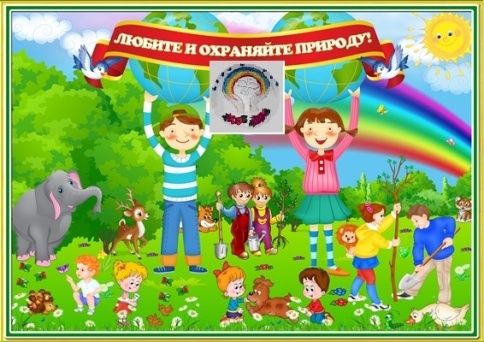 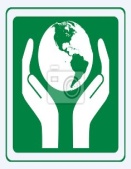                  ХАСАВЮРТОВСКИЙ                                   ЭКОЛОГО- БИОЛОГИЧЕСКИЙ ЦЕНТР                                                                                                                                                    Мы не можем не вторгаться в природу                                                                                                                                январь   2016 г.          №5 (14) Но мы можем изменить отношение к ней! Открытые занятия в школах городаОбразовательный процесс в УДО  осуществляется через учебное занятие. Совершенствование профессионального мастерства педагога дополнительного образования невозможно без организации занятий с детьми. Для того чтобы занятие стало обучающим  его нужно тщательно подготовить ,и спланировать. Занятия  в системе дополнительного образования предполагают творческий подход  как со стороны педагога так и со стороны его воспитанников. 16 ло 25. 01 2016 года педагоги дополнительного образования ЭБЦ по графику провели открытые занятия с учащимися объединений. 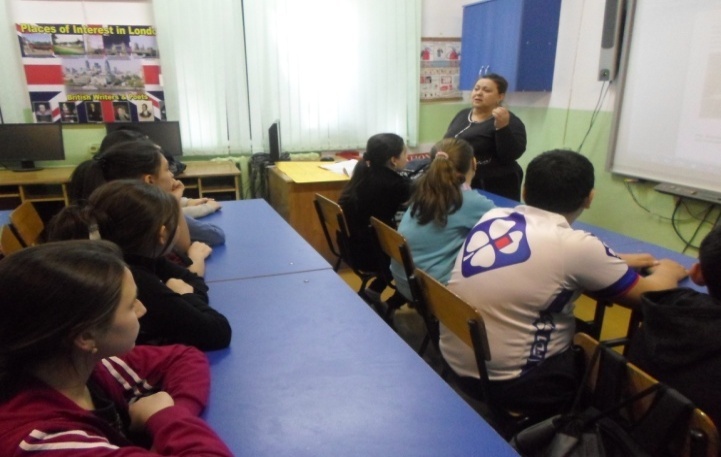             Занятие в объед. Зеленая аптека16 января 2016г. рук. объединения «Зеленая аптека»Мурзаева М.А. провела открытое занятие на тему: «История зарождения фитолечения и врачевания». Цели и задачи  занятия : ознакомить учащихся с истоками зарождения врачевания и применение для лечения трав. Педагог в хронологической последовательности рассказала о древних врачевателях и их методах  лечения.                                         21 января 2016г. в сош №5  рук.. объединения «Комнатное цветоводство»  Балатова Н.А. провела  открытое занятие  на тему : «Легенды в цветах и сказках».Цели и задачи занятия: воспитать в детях чувство прекрасного и бережного отношения к природе. Педагог рассказала легенды, связанные с цветами, напомнила сказки, где говориться о цветах.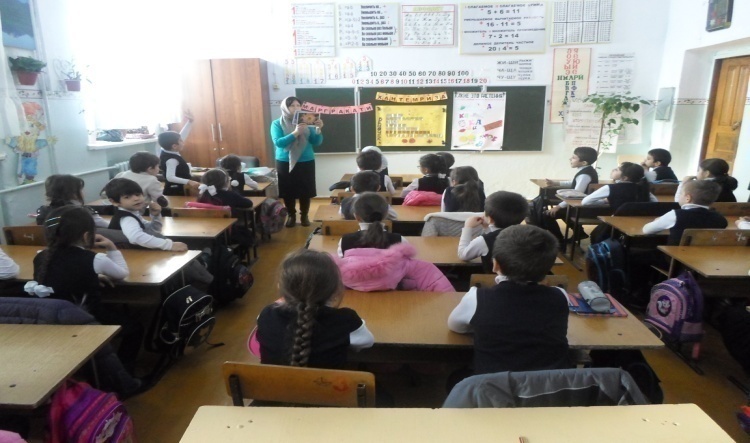              Занятие в объед. «Комнатное Цв-во»                отт                Орг.массовые мероприятия в школах городаДетский возраст – время формирования и активного развития всех без исключения психических процессов. Экологические мероприятия, как часть учебно-воспитательной работы, как часть детства, играют немаловажную роль в развитии этих процессов. Наибольшее влияние они оказывают на развитие внимания и памяти.22 января педагог ДО ЭБЦ Балатова Н.А. провела орг.массовое мероприятие в сош № 5 «Час цветов». Цель мероприятия: знакомство детей с миром цветов,  значении цветов в жизни людей . В мероприятии приняли участие  уч-ся  2 группы из 2а класса в количестве 28 человек. 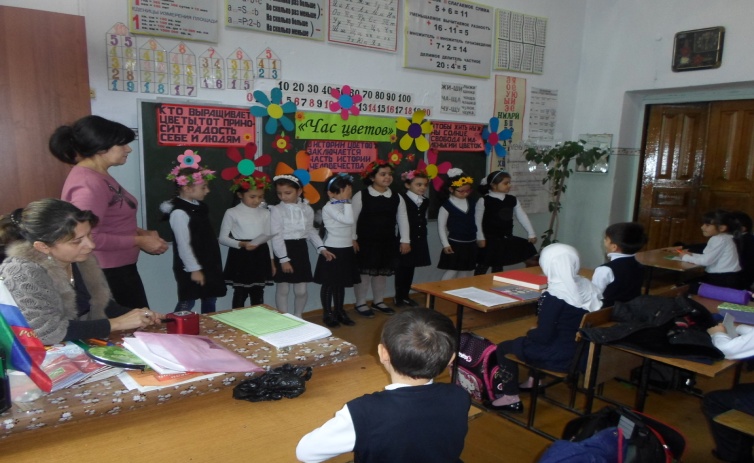                       Выступление уч-ся 2а кл. сош №523 января в сош №14 прошло экологическое мероприятие «Земля- наш общий дом». Провела его педагог ДО ЭБЦ Сайдулаева Л.У. Цель мероприятия: изучение экологических проблем планеты  и меры, принимаемые по охране и сохранению природы. Участники мероприятия показали  интересную и познавательную  сценку, исполнили песни. Количество участников 23 человек.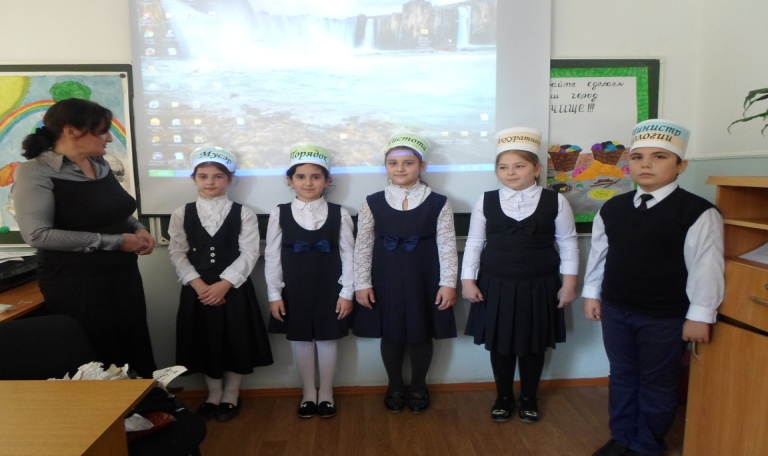              Уч-ся объединения « Охрана природы»            Зав.ОМО ЭБЦ  Порсукова А.А. Участие коллектива ЭБЦ в новогоднем мероприятии31 декабря с целью привлечения хасавюртовцев к активному участию в культурной жизни города, развития новых форм семейного творчества, создания праздничной атмосферы с участием  всех школ и учреждений дополнительного образования города прошел  праздник «Новогодняя Елка». Останется ли он в памяти ребят ярким воспоминанием, будет ли отличаться от предыдущих? Об этом организаторы мероприятия  задумались заранее и серьёзно. Это мероприятие  решило сразу несколько учебных и воспитательных задач: организация досуга детей во время зимних каникул, создание предпраздничного настроения и доброжелательной атмосферы. Долгожданный праздник создал праздничное настроение, всем принес удовольствие.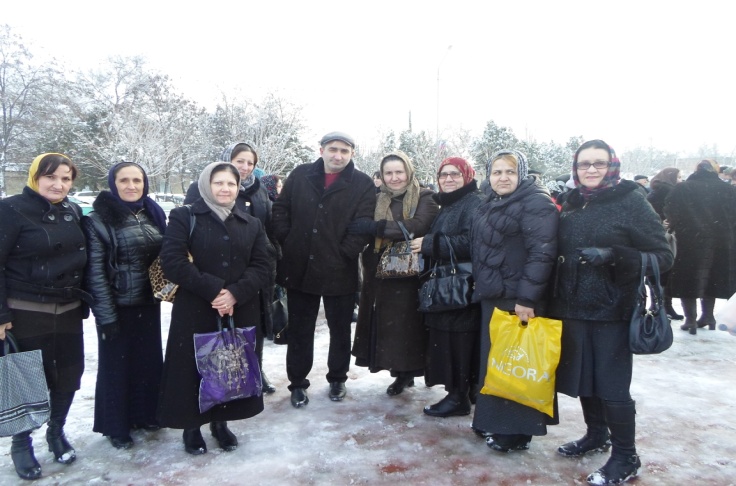                Коллектив ЭБЦ на новогодней елке Главное украшение новогоднего праздника нарядная Елка одетая в причудливые снежинки и разноцветные гирлянды, вокруг которой ребята вместе со Снегурочкой и Дедом Морозом  водили хороводы, пели песни. «Новогодняя сказка» с играми и конкурсами, праздничными костюмами и всей прочей новогодней атрибутикой, которая очень важна для любого праздника, удалась. Праздник стал ярким и интересным для всех жителей города. Практика проведения городских мероприятий в последние годы изменилась и сегодня  из простых зрителей мы  становимся активными участниками новогодних  конкурсов.          Методист  ЭБЦ   Батырбиева В.М. Общегородской новогодний  утренник  в ЭБЦ   25 декабря 2015г на базе  ЭБЦ прошел  новогодний утренник .  в котором  приняло  участие  более 120  лучших экологов  объединений  ЭБЦ со всех школ города..  Зав.  по орг. массовой работе Порсукова Аида  Арсланалиевна  с новогодними  пожеланиями  открыла  праздник. 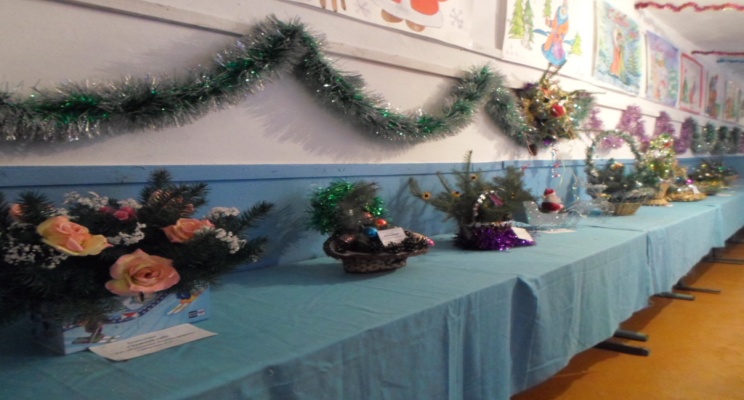                         Новогодние композицииС  поздравлениями перед экологами     выступил  директор  ХЭБЦ  Омаров А.А..  На празднике  выступили учащиеся  объединений: Садоводство» рук.объед. Батаева М. И., «Комнатное цветоводство» Болатова Наташа, «Природа и мы» рук. объед. Минбулатова Т.А. « Цветоводство» рук. объед Черивханова З.М.  « Юный натуралист»  рук. объед. Хадисова И. 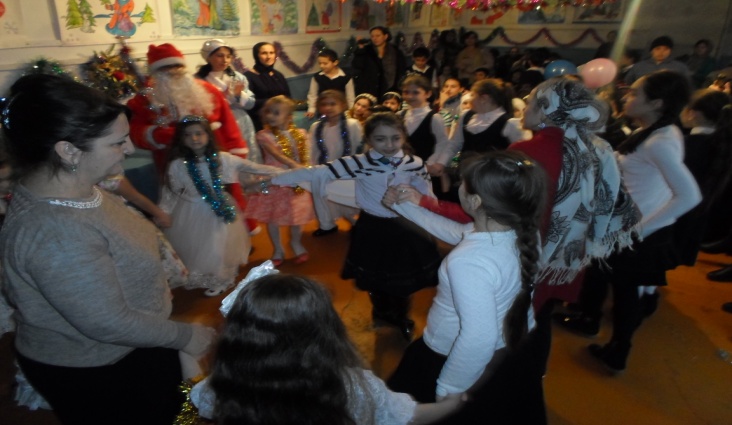                          Новогодний хоровод  В программу  мероприятия вошли песни, стихи, веселые игры, народные частушки, танцы, театрализованное представление с участием Деда Мороза и Снегурочки.  В перерывах  между  выступлениями дети принимали участие в конкурсах отгадай загадку, лучший национальный и современный танец, лучшее исполнение песни. В  конце праздника дети были награждены призами , подарками за активное участие  в новогоднем  утреннике.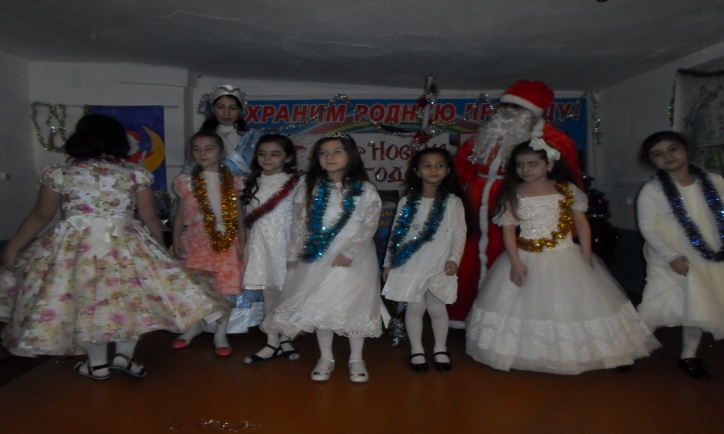                        Выступление уч-ся сош №5                     Зав.по ОМР   Порсукова А.А.                 Обмен опытом работы5 января 2016 года директор республиканского эколого-биологического центра Багомаев М.А. и директор ЭБЦ г.Хасавюрт Омаров А.А. побывали в г.Кисловодск  в межрайонной станции юных натуралистов, где встретились с руководителям и педагогами СЮН. 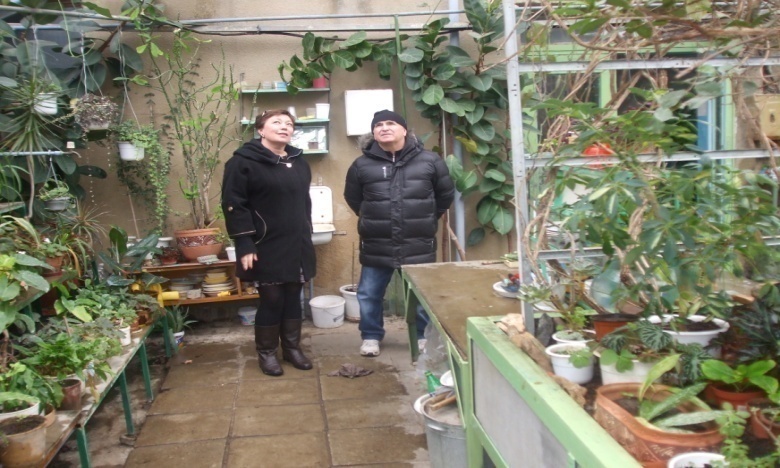                      Директор РЭБЦ  в теплицеСостоялась обстоятельная беседа по проблемам , стоящими перед учреждениями дополнительного образования в свете новых требований. В ходе встречи обсуждались вопросы- ведение правоустанавливающих документов, необходимых иметь в учреждениях ДО- способы привлечения детей в группы и ведение занятий в свете новых требований- изменения и дополнения в образовательных программах учреждений ДО- проведение муниципальных, краевых и республиканских экологических слетов, конкурсов и конференций и другие вопросы, связанные с деятельностью УДО.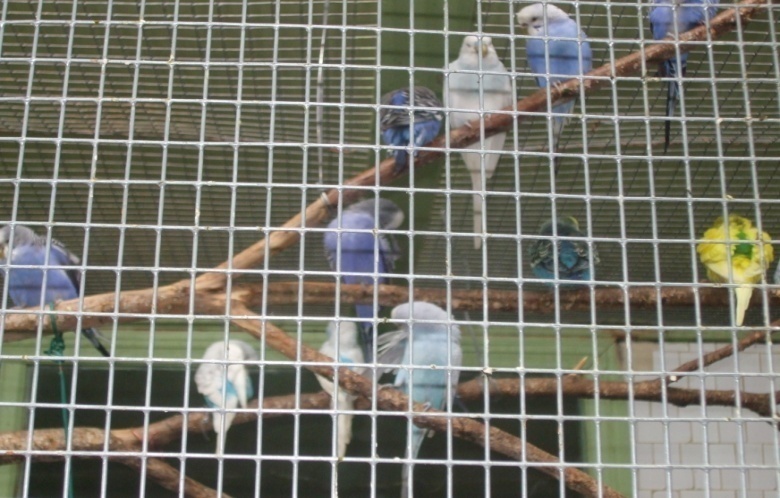                                  Живой уголок     В заключении работники Кисловодской СЮН провели экскурсию в теплицы, на УОУ и живые уголки, где содержатся декоративные птицы, хомяки, кролики, пресмыкающиеся и др. Обменялись адресами, телефонам и наметили планы по дальнейшему сотрудничеству с педагогами наших учреждений по параллельным направлениям по электронной почте и визитами друг к другу.                  Директор ЭБЦ Омаров А.А Работа руководителей объединений Х ЭБЦ в закрепленных школах города .В течении декабря 2015 и в январе 2016года  руководители объединений проводили занятия в закрепленных школах города согласно графиков и оказывали методическую и практическую помощь учителям и учащимся школ в экологическом направлении. Руководители объединений ЭБЦ совместно с пионервожатыми провели конкурсы на «Лучший новогодний плакат» среди учащихся школ. 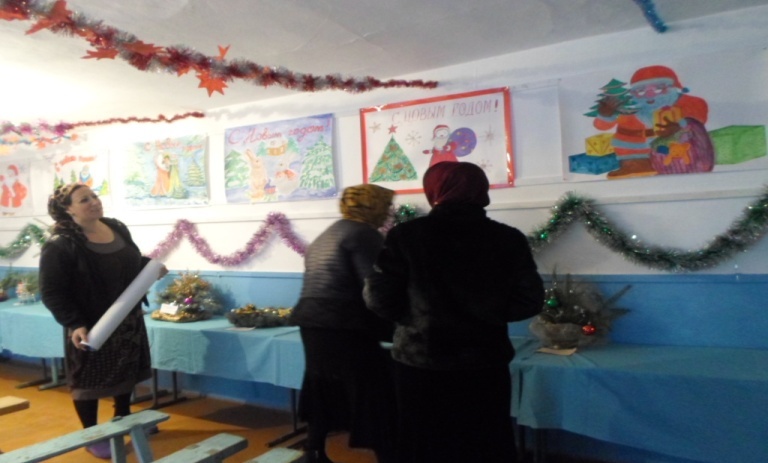     Подведение итогов конкурса на лучший плакатПо итогам конкурса лучшие работы школьников были представлены в ХЭБЦ на выставку , которая проходила в актовом зале ,где состоялся общегородской новогодний утренник. Во всех школах города были проведены акции в защиту зеленых насаждений : «Чтобы не вырубались елки». 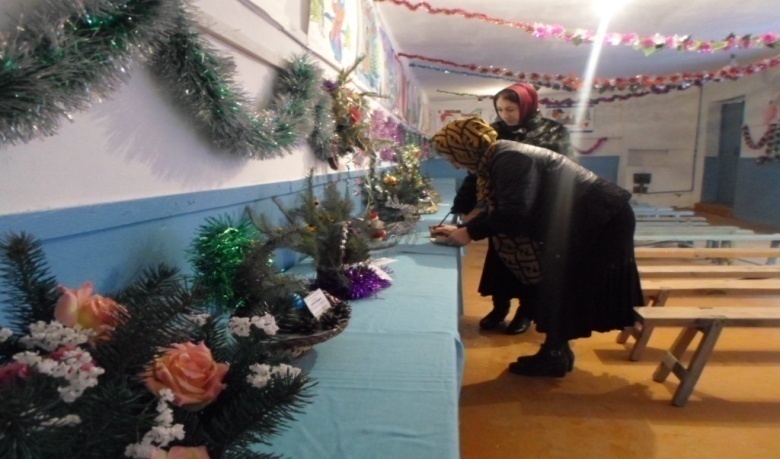            Жюри оценивает новогодние композицииУчащимися под руководством педагогов ЭБЦ были изготовлены новогодние композиции из сосновых и еловых веток с использованием елочных игрушек, мишуры, искусственных цветов, свечек и. т д.  В первом  полугодия педагогами ЭБЦ были проведены открытые занятия в школах №17, гим.№2 им А. Сайтиева, СОШ№5, СОШ№4, ХМЛ, СОШ№3.   Педагогами  велась  работа с трудно-воспитуемыми  учащимися школ . Руководители объединений привлекали их к участию в различных конкурсах и других экологических мероприятиях, поручая нарисовать плакат, смастерить кормушку для подкормки зимующих птиц, изготовить поделки и панно к выставкам посвященным к различным датам. В школах города велась работа по  подготовке к общегородскому  новогоднему утреннику .   В декабре 2015 года все руководители объединений  совместно с учителями ИЗО и филологами начали работу по проведению 1 внутришкольного этапа   конкурсов «Живая земля» и «Моя родная природа  Методист ЭБЦ по связям со школами города         Ибракова А Х.Итоги республиканского конкурса «Юннат 2015»Согласно Приказа  №909 от 24 марта 2015 г. О проведении республиканского этапа Всероссийского конкурса «Юннат» в 2015 году  и в соответствии с Положением о Всероссийском конкурсе «Юннат-2015», с целью поддержки инициативы обучающихся образовательных учреждений к практическому участию в решении проблем сельскохозяйственного производства, направленной на воспитание чувства любви к земле, бережного отношения к природной среде, на повышение культуры труда и профессиональное самоопределение учащихся  эколого-биологический центр провел  1 этап общегородского  конкурса среди педагогов ЭБЦ. 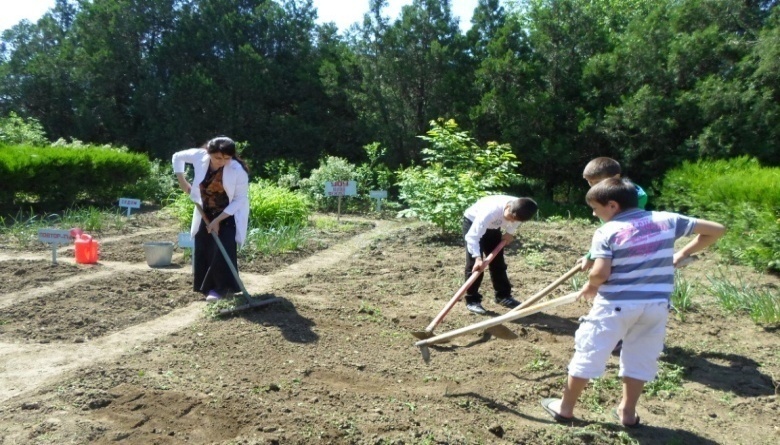                Закладка опыта с уч-ся объединенияПо итогам 1 этапа конкурса 1 место заняла рук. объединения «Фенология» Баймурзаева З.К.  Ее работа была представлена на 2 (республиканский) этап, который проходил в РЭБЦ с мая по август 2015 г.Тема ее работы: «Влияние пасынкования на ускорение зацветания и размер соцветий георгинов». Цель опыта: -получение больших диаметров соцветий георгинов- добиться ускорения зацветания георгинов.На республиканском этапе ее работа  заняла 3место и она награждена грамотой МО РД.            Методист ЭБЦ Сайдулаева Л.У.Итоги республиканского конкурса «Лучший учебно-опытный участок»Согласно приказа № 1181 от 2 апреля 2015 года о проведении республиканского заочного смотра-конкурса   учебно-опытных участков образовательных учреждений   с целью повышения значимости  учебно-опытных участков и возрождения ученических производственных бригад как средства обеспечения практической направленности в изучении дисциплин естественного цикла, способствующих формированию у детей и подростков нравственно-ценностных качеств, развитию интереса к творческой      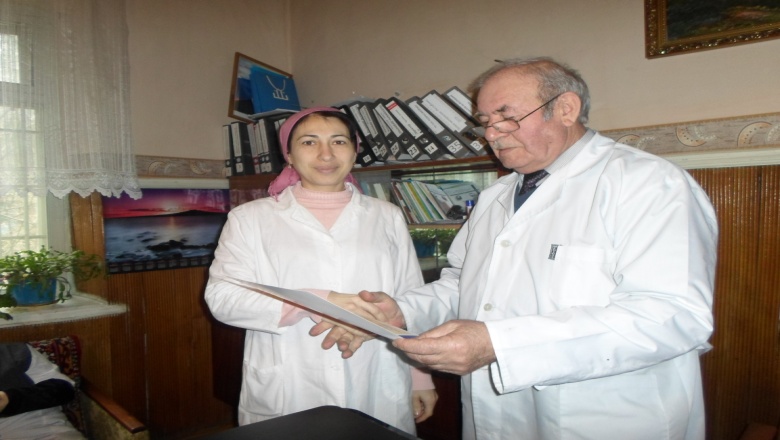                         Награждение Аджиевой Д.Ш.деятельности, а также их профессиональному самоопределению в  ЭБЦ прошел   конкурс  на лучший учебно-опытный участок.  Конкурс проводится в 2 этапа. 1 этап ( общегородской) проходил с мая по август 2015 г 2- этап (республиканский) проходит с сентября по ноябрь 2015г. По итогам 1 этапа конкурса 1 место заняла рук. объединения «Юный натуралист» Аджиева Д.Ш. Ее работа была представлена на республиканкий конкурс, где она заняла 2 место в номинации «Город» и награждена дипломом МО РД.                      Методист ЭБЦ Сайдулаева Л.У.Итоги общегородского   конкурса «талант живет в сердце каждого»  «Дербенту- 2000лет»        В целях поддержки талантливых педагогов дополнительного образования детей республики, повышения их профессионального мастерства и выявления передового педагогического опыта  согласно Приказа №3424  МО  РД  от 6 ноября 2015 года о проведении республиканского конкурса педагогов ДО  «Талант живет в сердце каждого» по теме: «Дербенту – 2000 лет» в эколого-биологическом центре организовали и провели конкурс среди педагогов. Направление конкурса: поделки из природного материала. Конкурс проводился с 30ноября 2015г. по 20 января 2016 г. в два этапа. I этап – муниципальный  (заочный) - с 30 ноября по11 декабря  2015г,II этап – республиканский  заключительный (заочный) –  с  20 декабря 2015г. по 20 января 2016 г. Все педагоги ЭБЦ приняли активное участие в конкурсе. 10 декабря подвели итоги. Места распределили следующим образом:1 место – руководитель объединения «Охрана природы» - Сайдулаева Лизан Умарпашаевна;2 место – руководитель объединения «Экология» - Батырбиева Вазипат Мусаевна;3 место – руководитель объединения «Виноградарство» Порсукова А.А.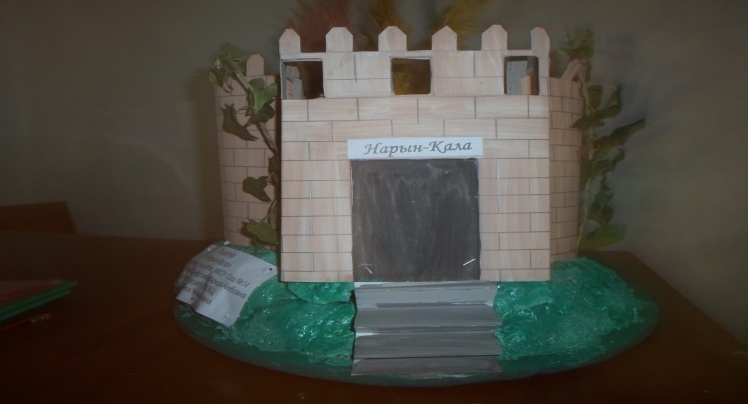                        Поделка Сайдулаевой Л.У.Работа   Сайдулаевой Л.У.  представлена на республиканский этап в  «Дагестанский институт развития образования».  Итоги конкурса подведут  до 1  февраля 2016 г.Победители и призеры получают дипломы и грамоты  МО  РД.Лучшие работы будут выставлены в выставочном зале ДИРО. .                      Методист  Батырбиева В.М.                                    Редколлегия:                       Редактор -- А.А.Омаров                       Отв. Секретарь- З.М.Черивханова                       Вёрстка Л.У.Сайдулаева                        Фотографии И.В.Умаров                      Г.Хасавюрт ул.Заречная пр.1 д.2